MINISTÉRIO DA EDUCAÇÃO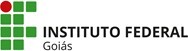 SECRETARIA DE EDUCAÇÃO PROFISSIONAL E TECNOLÓGICA INSTITUTO FEDERAL DE EDUCAÇÃO, CIÊNCIA E TECNOLOGIA DE GOIÁS PRÓ-REITORIA DE EXTENSÃOANEXO III - AUTORIZAÇÃO PARA DIVULGAÇÃO DE PITCH E IMAGENSEu,	, CPF 	, matrícula	, coordenador(a) da ação de Extensão 		, realizada junto ao câmpus/unidade	, autorizo o Instituto Federal de Goiás a fazer uso do vídeo-filme PITCH gravado e disponibilizado, além das fotografias (imagens) referentes à Ação, em seus materiais digitais/impressos e audiovisuais de divulgação, em eventos presenciais, mídias sociais, sites e demais formatos e ferramentas de comunicação.Me responsabilizo pelas informações e imagens contidas no vídeo. Declaro que autorizo o uso acima descrito sem que nada haja a ser reclamado a título de direitos à minha imagem ou de qualquer membro da equipe. 	,	/	/	(Cidade-Estado, Data)NOME COMPLETO (assinatura)